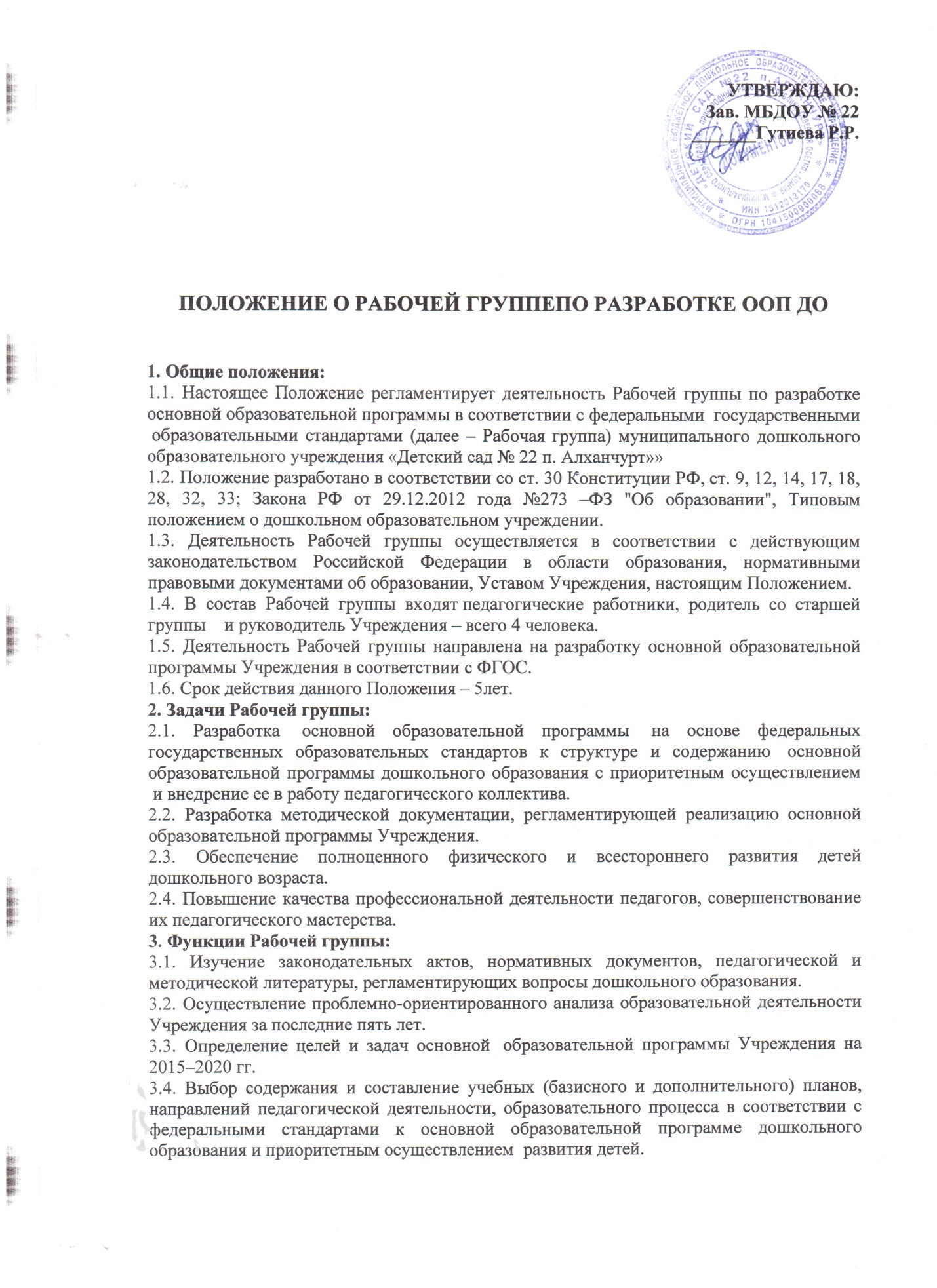 .3.5. Выработка управленческих направлений реализации основной образовательной программы Учреждения.4. Права Рабочей группы:4.1. Осуществлять работу по плану, утвержденному руководителем, вносить в него необходимые дополнения и коррективы.4.2. Требовать от работников ОУ необходимую информацию для осуществления глубокого анализа образовательного процесса.4.3. В отдельных случаях при необходимости приглашать на заседание Рабочей группы представителей общественных организаций, образовательных и медицинских учреждений.5. Ответственность Рабочей группы:5.1. Выполнение плана работы по разработке основной образовательной программы Учреждения в обозначенные сроки.5.2. Принятие конкретных решений по каждому рассматриваемому вопросу с указанием ответственных лиц и сроков исполнения решений.5.3. Разработку в полном объеме основной образовательной программы дошкольного образования с приоритетным  направлением и осуществлением развития детей.5.4. Соответствие определенных форм, методов и средств организации образовательного процесса возрастным, психофизиологическим особенностям, склонностям, способностям, интересам и потребностям детей.5.5. Соответствие образовательной программы  дошкольного образования  требованиям  федеральных государственных образовательных стандартов.5.6.В  программе должны  быть  отражены  основные  моменты  определения  объема  образовательной  нагрузки в инвариантной и вариативной частях  с  учетом, что  инвариантная  часть представляет  собой  базис  дошкольного   образования.6. Организация деятельности Рабочей группы:6.1. Оперативные совещания Рабочей группы проводятся по мере необходимости, но не реже 1-2  раз в месяц.6.2. Деятельность Рабочей группы осуществляется по плану, утвержденному руководителем Учреждения, с указанием соответствующих мероприятий.6.3. Рабочая группа избирается из администрации Учреждения и высококвалифицированных педагогов, прошедших курсовую подготовку.6.4. Результаты работы Рабочей группы доводятся до сведения педагогических работников на педагогическом совете.7. Делопроизводство:7.1. Оперативные совещания Рабочей группы оформляются протоколом. Протоколы составляются секретарем и подписываются членами Рабочей группы.7.2. Анализ работы Рабочей группы за истекший период представляется в письменном отчете председателем Рабочей группы.8. Заключительные положения:8.1. Настоящее Положение вступает в действие с момента утверждения и издания приказа руководителя ОУ.8.2. Изменения и дополнения вносятся в настоящее Положение по мере необходимости и подлежат утверждению руководителем ОУ.